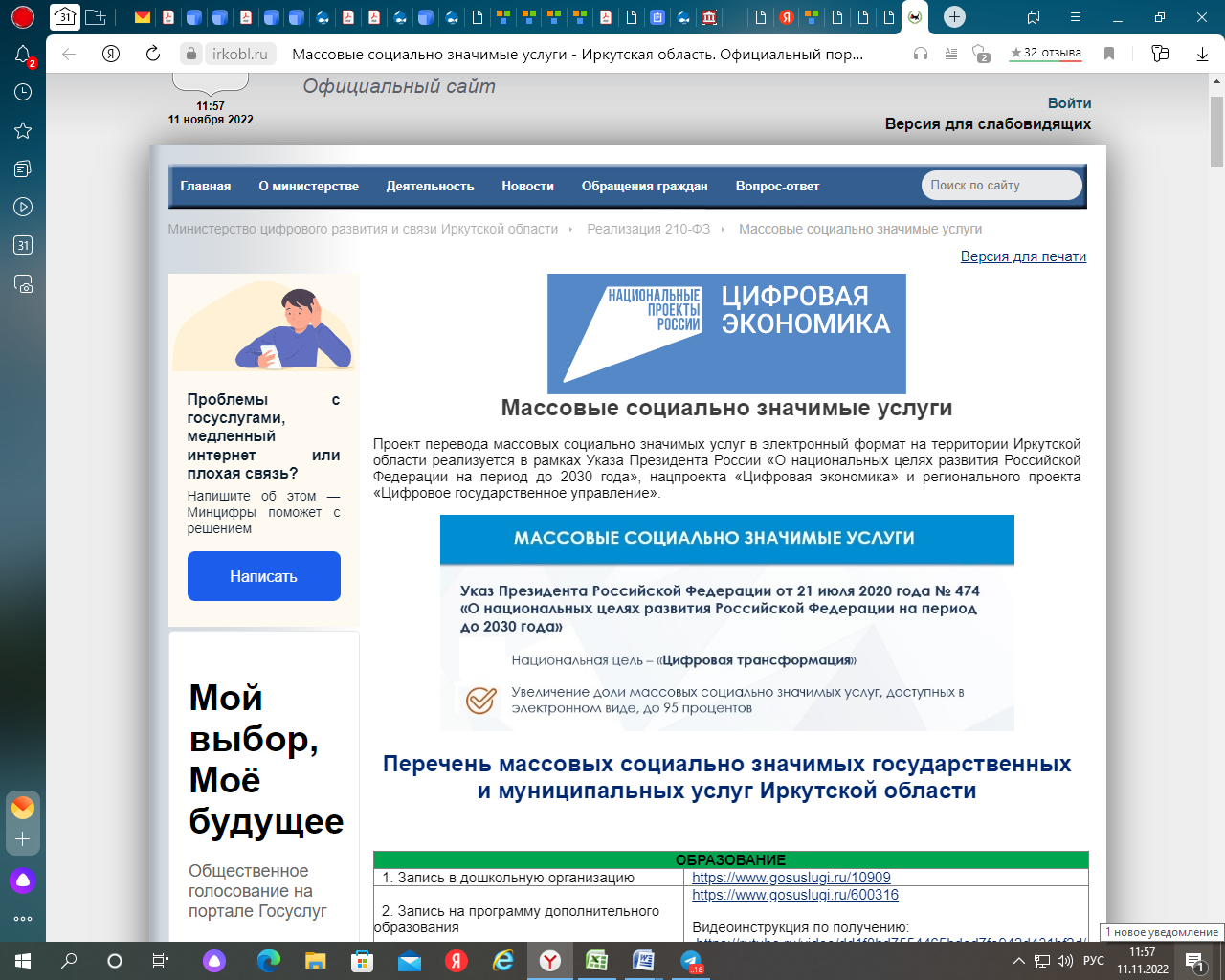 1. Запись в дошкольную организацию  https://www.gosuslugi.ru/10909  2. Запись на программу дополнительного образования  https://www.gosuslugi.ru/600316 Видеоинструкция по получению:   https://rutube.ru/video/dd1f8bd7554465bded7fe942d431bf2d/  3. Запись в общеобразовательную  организацию  https://www.gosuslugi.ru/600368/14. Компенсация платы, взимаемой с родителей, за присмотр и уход за детьмиhttps://gosuslugi.ru/600160/1/formПамятка для получения услуги через портал Госуслуг5. Организация отдыха детей в каникулярное времяhttps://gosuslugi.ru/600173/1/formПамятка для получения услуги через портал Госуслуг6. Аттестация педагогических работников организаций, осуществляющих образовательную деятельностьhttps://www.gosuslugi.ru/600163/1/form